KOLOROWANKA – ĆWICZYMY CZYTANIE(Ćwicz  codziennie głośne czytanie minimum 20 minut i koloruj codziennie 1 zakreślony element. Twoją pracę dokumentuje opiekun podpisując się każdego dnia w tabeli czytania. Po skończeniu pracy otrzymujesz ocenę celującą do dziennika.)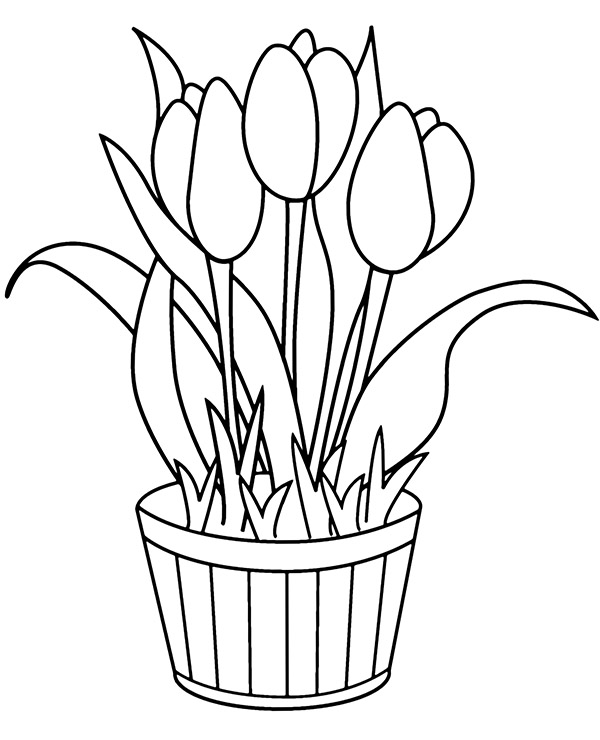 DataIle czasu trwało czytanie?Podpis rodzica/opiekuna1.2.3.4.5.6.7.8.9.10.11.12.13.14.15.16.17. 18.19.20.21.22.23.24.25.26.27.28.29.30.31.